Бушуйская основная школа - филиал муниципального бюджетного общеобразовательного учреждения «Кириковская средняя школа»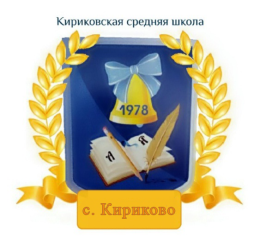 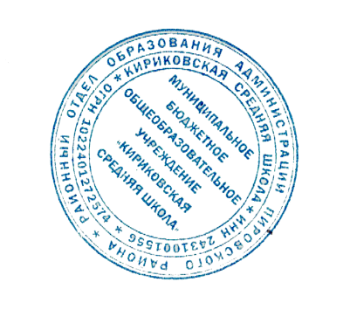 РАБОЧАЯ ПРОГРАММАпо предмету  «Изобразительное искусство» для учащихся 2 класса Бушуйской основной школы - филиала муниципального бюджетного общеобразовательного учреждения «Кириковская средняя  школа»Составил: учитель Бобрикова Снежана Васильевна2021-2022 учебный годПояснительная записка.     Настоящая рабочая программа по изобразительному искусству составлена на основании основной образовательной программы начального общего образования муниципального бюджетного общеобразовательного учреждения «Кириковская средняя школа» от 31 августа 2020 года, утвержденной приказом по учреждению № 188-ОД от 02.09.2020,  учебного плана муниципального бюджетного общеобразовательного учреждения «Кириковская средняя  школа» для 2 класса на 2021-2022 учебный год, положения о рабочей программе педагога Бушуйской основной школы муниципального бюджетного общеобразовательного учреждения «Кириковская средняя  школа» реализующего предметы, курсы и дисциплины общего образования от 30 мая 2019 года.Цели учебного предмета:- воспитание эстетических чувств, интереса к изобразительному искусству; обогащение нравственного опыта, представлений о добре и зле; воспитание нравственных чувств, уважение к культуре народов многонациональной России и других стран;- развитие воображения, желания и умения подходить к любой своей деятельности творчески; способности к восприятию искусства и окружающего мира; умений и навыков сотрудничества в художественной деятельности;- освоение первоначальных знаний о пластических искусствах: изобразительных, декоративно-прикладных, архитектуре и дизайне – их роли в жизни человека и общества;- овладение элементарной художественной грамотой; формирование художественного кругозора и приобретение опыта работы в различных видах художественно-творческой деятельности, разными художественными материалами; совершенствование эстетического вкуса.Задачи учебного предмета: - совершенствование эмоционально-образного восприятия произведений искусства и окружающего мира;- развитие способности видеть проявление художественной культуры в реальной жизни (музеи, архитектура, дизайн, скульптура и др.);- формирование навыков работы с различными художественными материалами.         Рабочая программа рассчитана в соответствии с учебным планом Бушуйской основной школы – филиала муниципального бюджетного общеобразовательного учреждения «Кириковская средняя школа» во 2 классе на 34 учебных часов в год или 1 часа в неделю.    Промежуточная аттестация проводится с 25.04.2022г. по 16.05.2022г. в форме инсценирования сказки.Планируемые результаты освоения предмета.    Программа обеспечивает достижение второклассниками личностных, метапредметных и предметных результатов.    К личностным результатам освоения учебного предмета "Изобразительному искусству" за 2 класс в начальной школе относятся следующие качества:- чувство гордости за культуру и искусство Родины, своего города;- уважительное отношение к культуре и искусству других народов нашей страны и мира в целом;- сформированность эстетических чувств, художественно-творческого мышления, наблюдательности и фантазии;- развитие этических чувств, доброжелательности и эмоционально—нравственной отзывчивости, понимания и сопереживания чувствам других людей;- умение сотрудничать с товарищами в процессе совместной деятельности, соотносить свою часть работы с общим замыслом;- умение обсуждать и анализировать собственную художественную деятельность и работу одноклассников с позиций творческих задач данной темы, с точки зрения содержания и средств его выражения.    К метапредметным результатам освоения учебного предмета "Изобразительному искусству" за 2 класс в начальной школе относятся следующие качества:    Регулятивные универсальные учебные действия:- проговаривать последовательность действий на уроке;- учиться работать по предложенному учителем плану;- учиться отличать верно выполненное задание от неверного;- учиться совместно с учителем и другими учениками давать эмоциональную оценку деятельности класса на уроке.    Познавательные универсальные учебные действия:- ориентироваться в своей системе знаний: отличать новое от уже известного с помощью учителя;- делать предварительный отбор источников информации: ориентироваться в учебнике (на развороте, в оглавлении, в словаре);- добывать новые знания: находить ответы на вопросы, используя учебник, свой жизненный опыт и информацию, полученную на уроке;- перерабатывать полученную информацию: делать выводы в результате совместной работы всего класса;- сравнивать и группировать произведения изобразительного искусства (по изобразительным средствам, жанрам и т.д.);- преобразовывать информацию из одной формы в другую на основе заданных в учебнике и рабочей тетради алгоритмов самостоятельно выполнять творческие задания.    Коммуникативные универсальные учебные действия:- уметь пользоваться языком изобразительного искусства:а) донести свою позицию до собеседника;б) оформить свою мысль в устной и письменной форме (на уровне одного предложения или небольшого текста);- уметь слушать и понимать высказывания собеседников;- уметь выразительно читать и пересказывать содержание текста;- совместно договариваться о правилах общения и поведения в школе и на уроках изобразительного искусства и следовать им;- учиться согласованно работать в группе.    К предметным результатам освоения учебного предмета "Изобразительному искусству" за 2 класс в начальной школе относятся следующие качества:Учащиеся должны знать:- основные жанры и виды произведений изобразительного искусства начальные сведения о средствах выразительности и эмоционального воздействия рисунка (линия, композиция, контраст света и тени, размер, характер, сочетание оттенков цвета, колорит и т.п.);- основные средства композиции (высота горизонта, точка зрения, контрасты тени и света, цветовые отношения, выделение главного центра);- простейшие сведения о наглядной перспективе, линии горизонта, точке схода;- начальные сведения о светотени (свет, тень, полутень, блик, рефлекс, собственная и падающая тени), о зависимости освещения предмета от силы и удаленности источника освещения;- о делении цветового круга на группу «холодных» и «теплых» цветов, промежуточный зеленый, на хроматические и ахроматические цвета;- начальные сведения о видах современного декоративно-прикладного искусства и их роли в жизни человека;- начальные сведения о художественной народной резьбе по дереву, украшении домов, предметов быта, керамике, вышивке, дизайне;- роль фантазии и преобразования форм и образов в творчестве художника;- о деятельности художника (что и с помощью каких материалов может изображать художник);- особенности работы акварельными и гуашевыми красками, а также назначение палитры.Учащиеся должны уметь:- высказывать простейшие суждения о картинах и предметах декоративно-прикладного искусства;- стремиться верно и выразительно передавать в рисунке простейшую форму, основные пропорции, общее строение и цвет предметов;- использовать формат листа (горизонтальный, вертикальный) в соответствии с задачей и сюжетом;- использовать навыки компоновки;- передавать пространственное отношение (изображать на листе бумаги основание более близких предметов ниже, дальних — выше, ближние предметы крупнее равных им, но удаленных и т.п.);- применять приемы рисования кистью, пользоваться палитрой, использовать художественную выразительность материалов, уметь ровно и аккуратно закрасить поверхность в пределах намеченного контура;- менять направление штриха, линии, мазка согласно форме;- составлять узоры в полосе, квадрате, круге из декоративно обобщенных и переработанных форм растительного мира, из геометрических фигур;- лепить несложные объекты (фрукты, животных, фигуры человека, игрушки);- составлять аппликационные композиции из разных материалов (аппликация, коллаж);- использовать приобретенные знания и умения в практической деятельности и повседневной жизни: для самостоятельной творческой деятельности;- обогащение опыта восприятия произведений изобразительного искусства;- оценки произведений искусства (выражения собственного мнения) при посещении выставки.Содержание учебного предмета.Тематическое планирование с указанием количества часов на освоение каждой темы.5. Список литературы, используемый при оформлении рабочей программы.1. Изобразительное искусство. Искусство и ты. 2 класс. Учеб. для общеобразовательных организаций. / Е.И. Коротеева. – М.: «Просвещение» 2012.2. Уроки изобразительного искусства. Поурочные разработки. 1 – 4 классы / Б.М. Неменский, Л.А. Неменская, Е.И. Коротеева.– М.: «Просвещение» 2014.СОГЛАСОВАНО:заместитель директора по учебно-воспитательной работе Сластихина Н.П._______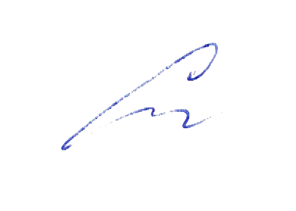 «31» августа 2021УТВЕРЖДАЮ:Директор муниципального бюджетного общеобразовательного учреждения «Кириковская средняя школа»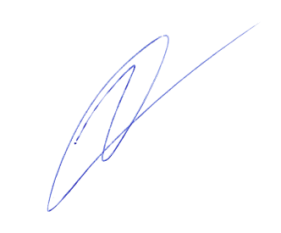 Ивченко О.В.________«31» августа 2021 года№ разделаТема разделаКол-во часов1Чем и как работают художники 9 часов2Реальность и фантазия 7 часов3О чём говорит искусство 10 часов4Как говорит искусство 8 часовИтого:34часа.   № п/пТемаТемаКол-во часовДата1 четверть (8 часов)1 четверть (8 часов)1 четверть (8 часов)1 четверть (8 часов)1 четверть (8 часов)Чем и как работают художники (9 часов)Чем и как работают художники (9 часов)Чем и как работают художники (9 часов)Чем и как работают художники (9 часов)Чем и как работают художники (9 часов)11Три основные краски, строящие многоцветье мира.107.09.202122Пять красок - всё богатство цвета и тона.114.09.202133Пастель, цветные мелки, акварель; их выразительные возможности.121.09.202144Выразительные возможности аппликации.128.09.202155Выразительные возможности графических материалов.105.10.202166Выразительность материалов для работы в объёме.112.10.202177Выразительные возможности бумаги.119.10.20218-98-9Выразительные возможности бумаги.226.10.2021-09.11.20212 четверть (7 часов)2 четверть (7 часов)2 четверть (7 часов)2 четверть (7 часов)2 четверть (7 часов)1010Для художника любой материал может стать выразительным. (обобщение темы)116.11.2021Реальность и фантазия  (7 часов)Реальность и фантазия  (7 часов)Реальность и фантазия  (7 часов)Реальность и фантазия  (7 часов)Реальность и фантазия  (7 часов)1111Изображение и реальность.123.11.20211212Изображение и фантазия.130.11.20211313Украшение и реальность.107.11.20211414Украшение и фантазия.114.12.20211515Постройка и реальность.121.12.20211616Постройка и фантазия.128.12.20213 четверть (10 часов)О чём говорит искусство (10 часов)3 четверть (10 часов)О чём говорит искусство (10 часов)3 четверть (10 часов)О чём говорит искусство (10 часов)3 четверть (10 часов)О чём говорит искусство (10 часов)3 четверть (10 часов)О чём говорит искусство (10 часов)1717Братья-мастера Изображения, украшения и постройки всегда работают вместе. (обобщение темы)111.01.20221818Изображение природы в разных состояниях.118.01. 20221919Выражение характера изображаемых животных.125.01. 20222020Выражение характера человека в изображении: мужской образ.101.02. 20222121Выражение характера человека в изображении: женский образ.108.02. 20222222Образ человека и его характер, выраженный в объеме.115.02. 20222323Изображение природы в различных состояниях.122.02. 20222424Выражение характера человека через украшение.101.03. 20222525Выражение намерений человека через конструкцию и декор.108.03. 20222626Выражение намерений человека через украшение.115.03. 20222727В изображении, украшении, постройке человек выражает свои чувства, мысли, настроение, свое отношение к миру.(обобщение темы)129.03. 20224 четверть (8 часов)4 четверть (8 часов)4 четверть (8 часов)4 четверть (8 часов)4 четверть (8 часов)Как говорит искусство (8 часов)Как говорит искусство (8 часов)Как говорит искусство (8 часов)Как говорит искусство (8 часов)Как говорит искусство (8 часов)2828Цвет как средство выражения: тёплые и холодные цвета. Борьба тёплого и холодного.105.04. 20222929Цвет как средство выражения: тихие (глухие) и звонкие цвета.112.04. 20223030Линия как средство выражения: ритм линий.119.04. 20223131Линия как средство выражения: характер линий.126.04. 20223232Промежуточная аттестация. Инсценирование сказки.103.05. 20223333Ритм пятен как средство выражения.110.05.20223434Пропорции выражают характер. (обобщение темы)117.05. 2022